$10.00 Individual MembershipTaylor Gator Bracelet + Classroom with highest percentage wins a pizza party! $20.00 Bronze Family Membership Membership for all Family Members + Taylor Gator Bracelet for each Taylor Child + One Entry into the 1st Quarterly Raffle for a chance to win a Great Prize!$50.00 Silver Family Membership Membership for all Family Members + Taylor Gator Bracelet for Each Taylor Child + Entry into the 1st and 2nd Quarterly Raffles for a chance to win a great prize + Two GatorFest Wrist Bands $100.00 Gold Family Membership Membership for all Family Members + Taylor Gator Bracelet for Each Taylor Child + Entry into the ALL Quarterly Raffles for a chance to win a great prize + FOUR GatorFest Wrist Bands$150.00 Silver Business/Family Sponsorship MembershipMembership for all Family Members + Taylor Gator Bracelet for Each Taylor Child + Entry into ALL Quarterly Raffles for a chance to win a great prize + FOUR GatorFest Wrist Bands + Business Name and Logo recognition on the PTO website, Facebook Page, and PTO Newsletter + Business Name on 2019-2020 School Calendar Magnets $250.00 Gold Business/Family Sponsorship MembershipMembership for all Family Members + Taylor Gator Bracelet for Each Taylor Child + TWO entries into ALL Quarterly Raffles for a chance to win a great prize + FOUR GatorFest Wrist Bands + Business Logo and Name Recognition on the PTO Website, Facebook Page, and PTO Newsletter + Business Name on 2019-2020 School Calendar Magnets + 24 x 36 Sponsorship Banner that will be hung in the school year round. AMOUNT ENCLOSED: ___________________ (FOR OFFICE USE ONLY) CHECK #: _______Parent(s) Name: ___________________________________________________________________________________________________Student 1: ____________________________________ Grade: ______Teacher: _____________________________________________Student 2: ____________________________________ Grade: ______Teacher: _____________________________________________Student 3: ____________________________________ Grade: ______Teacher: _____________________________________________Student4:  ____________________________________ Grade: ______Teacher: _____________________________________________Phone #:  _____________________________________ Email: _____________________________________________________________I WOULD LIKE TO HELP UPDATING THE PTO BOARDI WOULD LIKE TO HELP WITH POSTERS AND DECORATIONS THROUGHOUT THE YEARI WOULD LIKE TO HELP WITH THE PLANNING AND ORGANIZING OF GATORFESTI WOULD LIKE TO HELP COUNT BOX TOPSI WOULD LIKE TO HELP TAKE PICTURES AT THE DIFFERENT EVENTS THROUGHOUT THE YEARI WOULD LIKE TO HELP WITH FIELD DAY AND/OR APEX FUN RUN I WOULD LIKE TO HELP WITH BINGO NIGHTSI WOULD LIKE TO HELP WITH STAFF APPRECIATION I LOVE TO VOLUNTEER AND WOULD LIKE TO BE CONTACTED FOR ALL THE ABOVE!!!I CAN’T COMMIT TO ANY ONE THING BUT WOULD LIKE TO BE CONTACTED FOR VOLUNTEER NEEDS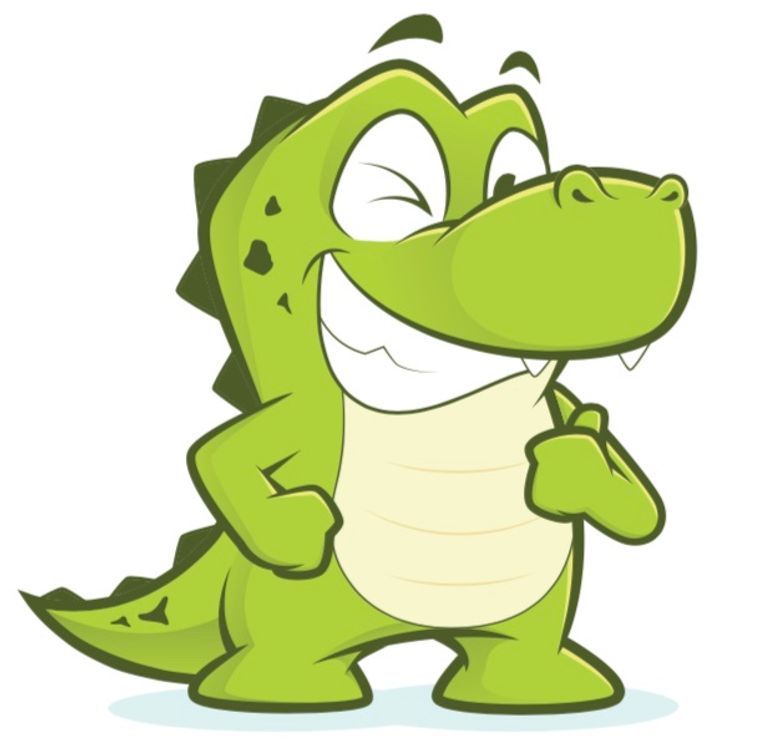 